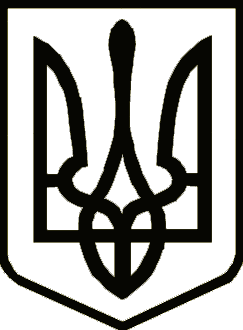 УкраїнаНОСІВСЬКА  МІСЬКА РАДА
Носівського району ЧЕРНІГІВСЬКОЇ  ОБЛАСТІРІШЕННЯ(п’ятдесят п’ята сесія сьомого скликання)12 липня  2019 року                                                                    № 4/55/VІІм.НосівкаПро вилучення  з оперативного управліннявідділу освіти, сім’ї, молоді та спорту та передачу в господарське відання КП «Носівські теплові мережі» майна     Відповідно до статті 26, 60 Закону України «Про місцеве самоврядування в Україні», з метою належного обліку майна комунальної власності, його ефективного  використання та належного обслуговування, міська рада  вирішила:       1. Припинити право оперативного управління,  вилучити з відділу освіти, сім’ї, молоді та спорту Носівської міської ради та передати в господарське відання  КП «Носівські теплові мережі» Носівської міської ради майно згідно додатку1.2. Затвердити комісію по прийому-передачі майна у складі згідно додатку 2 .        3. Комісії по прийому-передачі майна здійснити прийняття-передачу вищезазначеного майна відповідно до чинного законодавства в місячний термін.         4. Контроль за виконанням даного  рішення покласти на комісію з питань житлово-комунального господарства, комунального майна,  благоустрою, архітектури, будівництва, транспорту, зв’язку та сфери послуг. Міський  голова                                                                     В.ІГНАТЧЕНКО